May 1, 2024Subject:  Bid No. 4114.7, Classroom FurnitureThis is Amendment Number 1In accordance with the terms of the above-mentioned contract, this is authorization to extend this contract, through April 30, 2025. All terms and conditions remain the same.	Supplier(s):             American Design Associates, Inc.             Diversified Educational Systems, Inc.Douron, Inc.	COMMENTS:  Revised contract summary attached.REFER QUESTIONS TO:	Saudy Espinal, Buyer II, 240-740-7537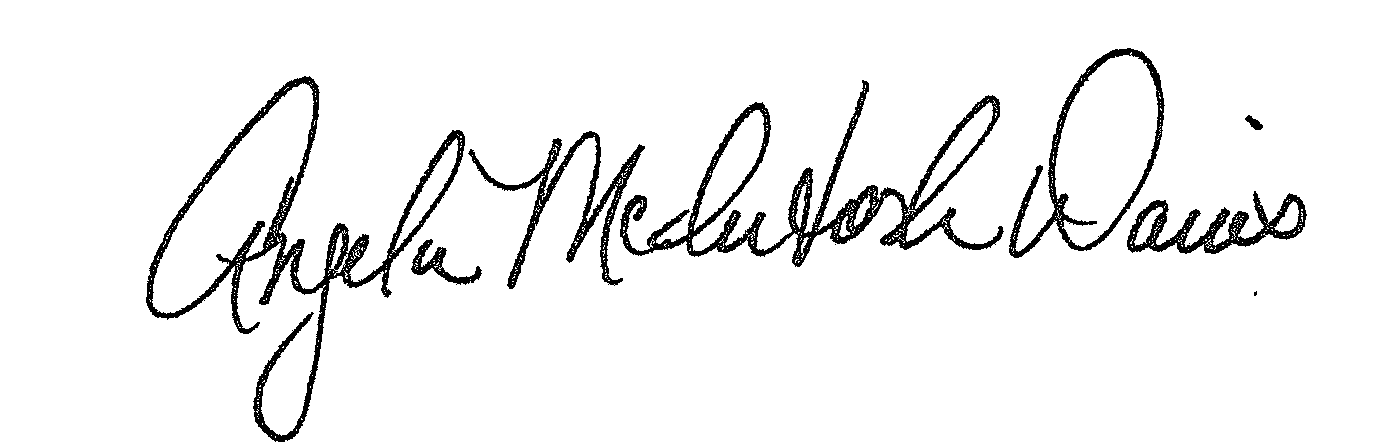 Approved: 		Angela McIntosh-Davis, CPPB, Director, Division of ProcurementAMD: seDistribution:  Supplier(s); Bid File